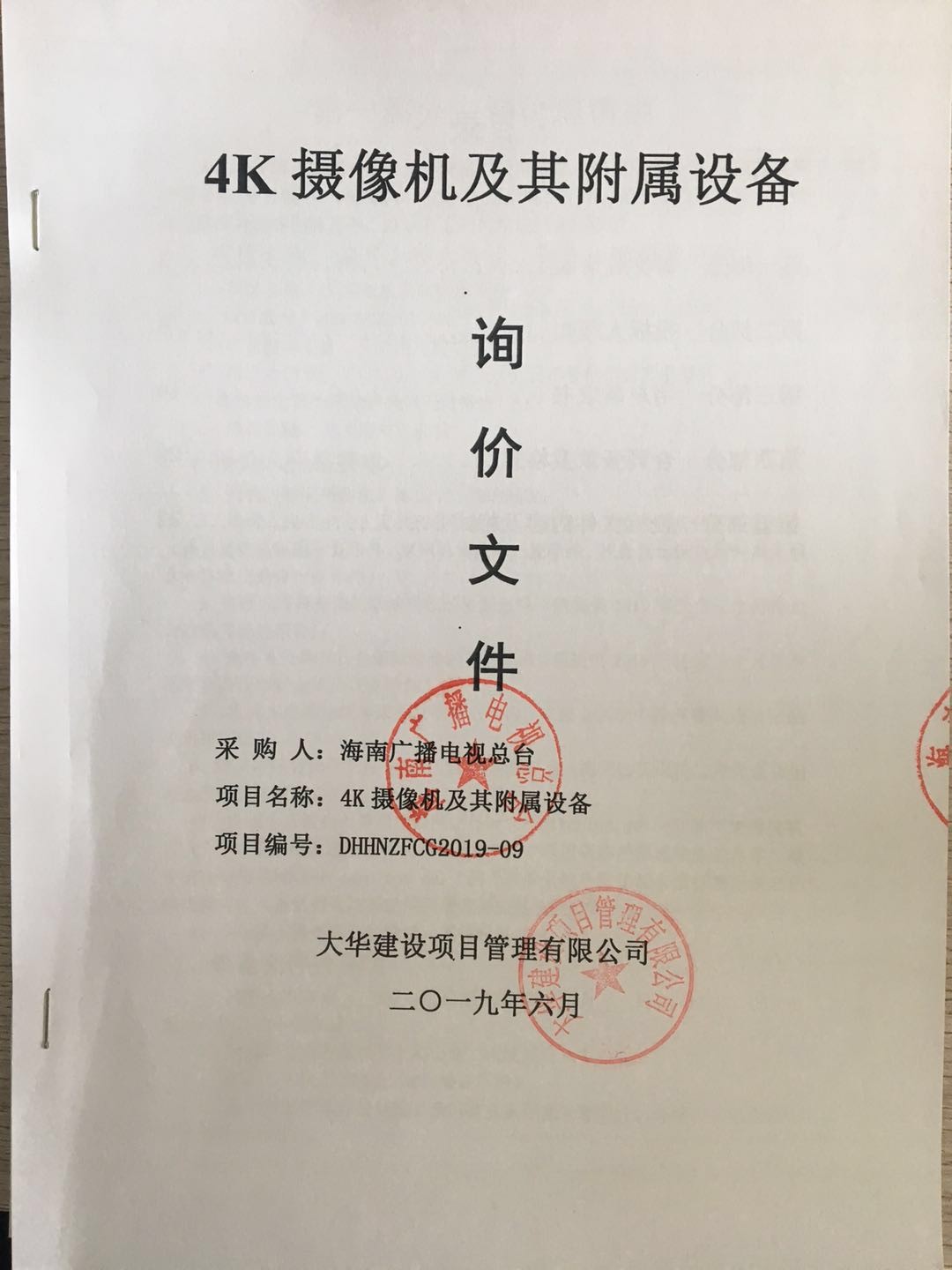 目录第一部分  询价邀请函	3第二部分  投标人须知	4第三部分  用户需求书	15第四部分  合同条款及格式	32第五部分  投标文件内容及格式	35第一部分  询价邀请函    大华建设项目管理有限公司受海南广播电视总台的委托，对4K摄像机及其附属设备(项目编号: DHHNZFCG2019-09)组织询价采购，资金来自财政资金，资金已落实并具备招标条件，欢迎有意向的供应商参加报价。项目名称、编号、技术要求、预算、数量及分包    1、项目名称：4K摄像机及其附属设备 2、项目编号：DHHNZFCG2019-093、项目技术要求：见“用户需求书”4、项目总预算：￥1,500,000.00元（人民币壹佰伍拾万圆整）   报价超出采购预算的视为无效报价5、项目数量：见“用户需求书”二、报价人资格要求1、符合《政府采购法》第二十二条的规定；    2、投标人应在中华人民共和国注册的、具有独立承担民事责任能力的法人（提供营业执照副本复印件、组织机构代码证复印件、税务登记证复印件或工商营业执照三证合一复印件）；3、投标人应具有依法缴纳税收的良好记录 (需提供2019年任意三个月的企业纳税凭证复印件)；4、投标人应具有社会保障资金的良好记录（需提供2019年任意三个月依法缴纳社会保障资金的凭证复印件）；5、投标人在参加政府采购活动前三年内，在经营活动中没有重大违法记录提供声明函；  6、购买本项目询价文件并按时缴纳投标保证金（提交购买询价文件凭证和保证金缴纳凭证复印件）；7、必须为未被列入信用中国网站(www.creditchina.gov.cn)的“失信被执行人”、“重大税收违法案件当事人名单”、“政府采购严重违法失信名单”或中国政府采购网(www.ccgp.gov.cn) 的“政府采购严重违法失信行为记录名单”的投标人；（提供查询结果的网页截图并加盖单位公章） 8、本项目不接受联合体投标，不得转包。三、询价文件的获取1、时间：2019年  6  月  17  日至2019年  6  月 20  日9：00-17：00（节假日除外，三个工作日）；2、地点：海南省海口市大英山西二街法苑里4-1-1602；3、售价：人民币200元/套（售后不退）； 4、报名时请提供加盖单位公章的营业执照副本复印件、介绍信（以上复印件均需加盖公章）。5、保证金缴纳相关事项：保证金金额：9000 元（大写：人民币玖仟元整）保证金到账截止时间：2019年6月24日9时00分保证金缴纳账户名称：大华建设项目管理有限公司海南分公司开户银行：中国农业银行三亚市分行营业部 帐    号：2175 1001 0400 26535财务联系人：凌小姐       电话：0898-66166272四、报价截止时间、地点1、截止时间：2019年6月24日9:00（北京时间）。2、开标地点：海南省海口市大英山西二街法苑里4-1-1602。     3、招标结果请查询： http://zw.hainan.gov.cn/ggzy/、www.ccgp-hainan.gov.cn。五、联系方式采 购 人：海南广播电视总台 地    址：海口市龙华区南沙路71号联 系 人：张工联系电话：0898-66822500地  址：海南省海口市大英山西二街法苑里4-1-901           联系人：凌小姐    电  话：0898-66166272大华建设项目管理有限公司二零一九年六月		第二部分  投标人须知（一）总则1、适用范围1、本询价文件仅适用于本次招标活动中所叙述项目的设备及服务采购。2、资金来源系政府财政资金2、有关定义及相应职责2.1 “采购人”系指依法进行政府采购的国家机关、事业单位、团体组织。本次招标的采购人是海南广播电视总台 。2.2 “招标代理机构”系指受采购人的委托依法办理招标事宜的机构。本次招标的采购代理机构是大华建设项目管理有限公司。2.3 “投标人”系指实名购买询价文件拟参加投标和拟向采购人提供货物及相应服务的投标单位。其职责如下：2.3.1 对询价文件错、漏之处提出澄清、说明要求或质疑；2.3.2 按要求缴纳投标保证金；2.3.3 按要求编制投标文件；2.3.4 派投标代表投标（递交投标文件），参加开标活动，对评审小组就投标文件提出的问题进行澄清；“投标代表”系指在投标过程中代表投标单位处理投标事宜的人员，包括投标单位法定代表人或负责人及取得授权的投标单位人员；2.3.5 配合相关职能部门就询价采购项目的质疑、投诉和举报的处理工作；2.3.6 与采购人签订采购合同，按照合同规定向采购人提供货物或服务；2.3.7 政府采购法律法规所规定的其他职责。2.4 合格的投标人2.4.1 符合《中华人民共和国政府采购法》第二十二条规定的供应商。2.4.2 符合询价文件规定的资质要求，有能力提供满足招标要求的相关货物及服务的法人实体。3、合格的货物和服务3.1 “货物”系指投标人制造或组织符合询价文件要求的货物等。所投货物必须是合法生产的合格货物，并能够满足货物合同规定的品牌、产地、质量、价格和有效期等。3.2 “服务”系指除货物以外的其他政府采购对象，其中包括：卖方须承担的运输、安装、技术支持与升级、培训、验收以及其它类似附加服务的义务。4、投标费用4.1 投标人应承担所有与准备和参加投标有关的费用。不论投标的结果如何，招标代理机构和采购人均无义务和责任承担这些费用。4.2 招标代理机构按国家相关部门的规定标准向中标人收取招标代理服务费。5、询价文件的约束力5.1 投标人购买本询价文件后如在3天内未对招标代理机构提出书面意见，即视为接受了本询价文件中的所有条款和规定。5.2 本询价文件由招标代理机构负责解释。（二）询价文件6、询价文件的构成6.1 询价文件由下列文件以及在招标过程中发出的修正和补充文件组成：第一部分  询价邀请函第二部分  投标人须知第三部分  用户需求书第四部分  合同条款及格式第五部分  投标文件内容及格式6.2 投标人应认真阅读询价文件中所有的事项、格式、条款和技术规范等。投标人没有按照询价文件要求提交全部资料，或者投标人没有对询价文件在各方面都做出实质性响应是投标人的风险，并可能导致其投标被拒绝或流标。7、询价文件的澄清投标人在收到询价文件后，若有疑问需要澄清，应于3天之内（逾期不受理）以书面形式向招标代理机构提出，招标代理机构将以书面形式进行答复，同时招标代理机构有权将答复内容分发给所有购买了本询价文件的投标人。8、询价文件的修改8.l 在投标截止时间前1天，招标代理机构和采购人可主动或在解答投标人提出的澄清问题时对询价文件进行修改。8.2 询价文件的修改是询价文件的组成部分，招标代理机构将以书面或网上公告的形式通知所有购买本询价文件的潜在投标人，并对潜在投标人具有约束力。潜在投标人在收到上述通知后，应立即以书面形式向招标代理机构和采购人确认。8.3 为使投标人准备投标时有充分的时间对询价文件修改部分进行研究，招标代理机构和采购人可适当推迟投标截止时间。8.4 本询价文件的解释权属于招标代理机构和采购人。（三）投标文件的编制和数量9、投标的语言投标人提交的投标文件以及投标人与招标代理机构和采购人就有关投标的所有来往函电均应使用中文。投标人提交的支持文件和印刷的文献可以用另一种语言，但相应内容应附有中文翻译本，在解释投标文件时以翻译本为准。10、投标文件的构成投标人编制的投标文件应包括但不限于下列内容（详见第五部分）：（1）投标资格证明文件（询价文件“询价邀请函”中“报价人资格要求”）（2）投标承诺函（3）法定代表人授权委托书（4）资格申明信（5）投标一览表（6）投标报价明细表（7）技术响应情况表（8）售后服务承诺（9）投标人认为应该附上的其它文件、资料11、投标文件编制11.1 投标人对询价文件中多个包(如有)进行投标的，其投标文件的编制应按各个包的要求分别装订和封装。11.2 投标人应完整地填写询价文件中提供的《投标承诺函》、《投标一览表》等询价文件中规定的所有内容。11.3 投标人必须保证投标文件所提供的全部资料真实可靠，并接受招标代理机构对其中任何资料进一步审查的要求。11.4 如果投标文件填报的内容不详，或没有提供询价文件中所要求的全部资料及数据，使评标委员会无法正常评审的，由此产生的结果由投标人承担。11.5 投标文件外形尺寸应统一为A4纸规格，文件所使用的印章必须为企业公章，且与投标人名称完全一致，不能以其它业务章或附属机构印章代替。需签名之处必须由法定代表人或授权代理人亲笔签署。11.6 投标文件自制部分必须打印，每页须按顺序加注页码，装订牢固且不会轻易脱落（注：胶装）。如因装订问题而出现漏页或缺页，由此产生的一切后果由投标人自行承担。11.7 任何行间插字、涂改和增删，必须由投标人授权代表在旁边签字或盖章后方可有效。12、投标报价12.1 报价均须以人民币为计算单位。12.2 报价应包括全部货物、服务的价格及相关税费、运输到指定地点的装运费用（如有）、安装调试（如有）、培训（如有）、售后服务等其它有关的所有费用。12.3 投标人应按投标一览表的要求报价，不能提供有选择的报价。12.4 中标候选投标人的报价如超过预算且采购人不能支付的，采购人有权拒绝而递选下一个顺位的中标候选投标人。13、备选方案本次招标只允许投标人有一个投标方案，否则，其投标文件无效。14、投标保证金14.1 投标保证金是参加本项目投标的必要条件，保证金金额:9000.00 元（大写：人民币玖仟元整） 14.2 投标保证金应在投标截止时间前以现金形式支付或划入、存入招标代理机构指定的账户并注明汇款单位，同时保证金单据上必须注明项目编号、项目名称。如投标人投标保证金未按要求到账的，视为无效投标并不接收投标文件。14.3 投标保证金的退还14.3.l 中标人的投标保证金在其与采购人签订合同后5个工作日内无息退还。14.3.2 落标的投标人的投标保证金将在招标代理机构发出中标通知书后5个工作日内无息退还。14.4 发生下列情况之一者，投标保证金将不予退还：（1）投标人在投标有效期内撤回其投标文件的；（2）投标人不按本章规定签订合同的；（3）投标人提供虚假材料谋取中标、成交的；（4）与采购人、其它投标人或者招标代理机构恶意串通的；（5）向采购人、招标代理机构、评标委员会成员行贿或者提供其他不正当利益的。15、投标文件的有效期15.1 投标文件应自开标之日起60个日历日内保持有效。投标有效期不足的投标，将被视为无效投标。15.2 特殊情况下，在原投标有效期截止之前，招标代理机构和采购人可要求投标人延长投标有效期。这种要求与答复均应以书面形式提交。投标人可拒绝招标代理机构和采购人的这种要求，但其投标在原投标有效期满后将不再有效。同意延长投标有效期的投标人将不会被要求和允许修正其投标。    16、投标文件的数量和签署16.1 投标文件壹式叁份（正本壹份，副本贰份），固定装订（注：胶装）。投标一览表一份，独立信封密封。16.2 投标文件须按询价文件的要求执行，每份投标文件均须在封面上清楚标明“正本”或“副本”字样，“正本”和“副本”具有同等的法律效力；“正本”和“副本”之间如有差异，以“正本”为准。16.3 投标文件正本中，文字材料需打印或用不褪色墨水书写。投标文件的正本须经法定代表人或授权代表签署和加盖投标人公章。（四）投标文件的递交17、投标文件的密封及标记17.l 投标人应将投标文件正本和所有副本分别密封在两个投标专用袋（箱）中（正本壹份共一袋，副本贰份共一袋）及投标一览表（独立信封密封一份），并在投标专用袋（箱）上标明“正本”、“副本”、“投标一览表”字样，封口处应加盖骑缝章。封皮上均应写明：致：大华建设项目管理有限公司项目名称：4K摄像机及其附属设备项目编号：DHHNZFCG2019-09注明：“请勿在开标时间之前启封”投标单位名称、联系人姓名和电话17.2 投标文件未按上述规定书写标记和密封者，招标代理机构不对投标文件被错放或先期启封负责。18、投标截止时间18.l 投标人须在投标截止时间前将投标文件送达招标代理机构规定的地点。18.2 投标人的授权代表须携带《法定代表人授权书》及投标保证金转账、汇款的银行回单或现金缴纳方式的收据（均要求复印件加盖公章）及个人身份证原件亲临开标会现场以备查验。其现场所签署确认的文件均代表投标人的决定，并作为投标文件的补充内容，具有同等法律效力。18.3 若招标代理机构推迟了投标截止时间，应以公告的形式通知所有投标人。在这种情况下，招标代理机构、采购人和投标人的权利和义务均应以新的投标截止时间为准。18.4 在投标截止时间后递交的投标文件，招标代理机构将拒绝接收。（五）开标19、开标19.l 招标代理机构按“招标公告”或“询价邀请函”中规定的时间和地点组织开标，采购人代表、招标代理机构有关工作人员参加。投标人应委派授权代表参加开标活动，参加开标的代表须持本人身份证件签名报到以证明其出席。未派授权代表或不能证明其授权代表身份的，招标代理机构对投标文件的处理不承担责任。19.2 政府采购主管部门、监督部门、国家公证机关公证员由其视情况决定是否派代表到现场进行监督。19.3 开标时，投标人授权代表将查验投标文件的密封情况，确认无误后拆封唱标，公布每份投标文件中“投标一览表”的内容，以及招标代理机构认为合适的其他内容，招标代理机构将作开标记录。19.4 若投标文件未密封，招标代理机构将拒绝接收该投标人的投标文件。（六）评标20、评标委员会的组成评标委员会由采购人代表和招标代理机构委托人从海南省综合评标专家库中随机抽取的相关专家共3人组成，其中，技术、经济等方面的专家人数不得少于成员总数的2/3。该评标委员会独立工作，负责评审所有投标文件并确定中标侯选人，提交评标报告。21、评标方法和标准21.1 本标采用最低评标价法：即在满足询价文件的前提下，且质量和服务相等的情况下，按照投标报价由低至高的顺序推荐1-3名为中标候选投标人。21.2 资格审查：评标委员会根据国家相关法律法规和询价文件的规定，对投标人的资格证明文件进行资格性和符合性审查，如投标人不具备投标资格，评标委员会可按投票方式决定是否作无效投标处理（详见附表1）。21.3 开标后，评标委员会对投标文件进行初审，初审内容为：（1）资格性审查。依据法律法规和询价文件的规定，对投标文件中的资格证明进行审查，以确定投标人是否具备投标资格。（2）符合性审查。依据询价文件的规定，从投标文件的有效性、完整性和对询价文件的响应程度进行审查，以确定是否对询价文件的实质性要求作出响应。21.4 初审时若发现投标货物与招标货物在型号规格、技术性能、质量、质保、保修期等有重大偏离，或缺少询价文件要求必须提供的投标内容条款，其投标将被拒绝。但允许投标文件中有不构成实质性偏差的微小差异。21.5 在详细评标之前，评标委员会要审查每份投标文件是否实质上响应了询价文件的要求。实质上响应的投标应该是与询价文件要求的全部条款、条件和规格相符，没有重大偏离的投标。评标委员会决定投标的响应性只根据投标文件本身的内容，而不寻求外部的证据。21.6 实质上没有响应询价文件要求的投标将被拒绝，投标人不得通过修正或撤销不合要求的偏离或保留从而使其投标成为实质性响应的投标。21.7 评标委员会成员对资格性和符合性审查合格的投标文件按照询价文件中制订的评定办法进行综合评定。对小型和微型企业产品的价格给予6%的扣除，用扣除后的价格参与评审（需提供中小企业声明函）。21.8投标人为小型和微型企业（含联合体）的情况：(1)中小企业的认定标准：1）提供本企业制造的货物、承担的工程或者服务，或者提供其他中小企业制造的货物，不包括提供或使用大型企业注册商标的货物；2）本规定所称中小企业划分标准，是指国务院有关部门根据企业从业人员、营业收入、资产总额等指标制定的中小企业划型标准（工信部联企业〔2011〕300号）；3）小型、微型企业提供有中型企业制造的货物的，视同为中型企业；小型、微型、中型企业提供有大型企业制造的货物的，视同为大型企业。(2)具体评审价说明：1）投标人为小型或微型企业，其评审价=投标报价*（1-6%）；2）投标人为联合体投标的，联合体中有小型或微型企业且联合协议中约定小型、微型企业的协议合同金额占到联合体协议合同总金额30％以上的，其评审价=投标报价*（1-2%）。(3)投标人为工信部联企业〔2011〕300号文规定的小型和微型企业（含联合体）的，必须如实填写“中小企业声明函”（内容、格式见财库〔2011〕181号），并提供中小企业认定机构的证明材料，否则无效。如有虚假骗取政策性加分，将依法承担相应责任。21.9 评标过程中遇到特殊情况，由评标委员会遵循公平、公正原则，采取记名投票方式按照少数服从多数原则决定。21.10 审标和评标时发生下列情形之一的投标文件，经评标委员会认定，将可能被视为重大偏离或未实质性响应（评标委员会认定属于重大偏离或未实质性响应的投标文件），将被视为废标或导致被拒绝：（1）投标文件未加盖单位公章、无法定代表人签字或其授权代表签字的；（2）明显不符合询价文件中主要技术规格、技术标准的；（3）投标文件内容不全或关键字迹模糊无法辨认的；（4）投标文件附有采购人不能接受的条件的；（5）授权代表没有法定代表人合法、有效委托授权的；（6）评标委员会认定不符合法律、法规和询价文件中规定的其他实质性要求的。21.12 评标委员会在初审中，对算术错误的修正原则如下：（1）投标一览表内容与投标文件中明细表内容不一致的，以投标一览表为准；（2）投标文件的大写金额和小写金额不一致的，以大写金额为准；（3）总价金额与按单价汇总金额不一致的，以单价金额计算结果为准；（4）单价金额小数点有明显错位的，以总价为准并修改单价；（5）若投标人不同意以上修正，投标文件将视为无效。21.13 成交原则：投标人有效报价达到3家或以上，询价小组应当从质量和服务均能满足采购文件实质性响应要求的供应商中，按照最终报价由低到高的顺序推荐中标候选人。询价小组成员有异议的，按照少数服从多数的原则推荐中标候选人，采购程序继续进行。注：“有效报价”是指通过文件初审的供应商最终报价经价格核对后的评审价格，且不超过采购人的预算。（附表1）初步审查表项目名称：4K摄像机及其附属设备    项目编号：DHHNZFCG2019-09注：1、表中只需填写“√”通过或“×”不通过；2、在结论中按“一项否决”的原则，只有全部是“√”通过的，填写“合格”；只要其中有一项是“×”不通过的，填写“不合格”；3、结论是合格的，才能进入下一轮，不合格的被淘汰。评委：                                                                                                                                       年     月     日（七）定标22、定标22.1 评标委员会依据对各投标文件的评审结果，提出书面评标报告，并根据询价文件的规定，按投标报价（满足询价文件的前提下，质量和服务相等的情况下）由低至高的顺序向采购人推荐1-3名中标候选投标人，排名第一的为中标候选投标人，排名靠后的前2名为备选中标候选投标人。22.2 中标候选投标人因特殊原因放弃中标或因不可抗力提出不能履行合同，才可依评标排名次序的备选中标候选投标人依次递补为中标人。22.3 中标人确定后，招标代理机构将在政府采购指定媒体上公示中标结果。22.4 凡是属于审查、澄清、评价和比较投标的有关资料以及授标意向等，评标委员会及有关工作人员自始至终均不得向投标人或其它无关的人员透露。22.5 在评标期间，投标人企图影响采购人、招标代理机构和评标委员会而获得评标信息的任何活动，都将导致其投标被拒绝，并承担相应的法律责任。23、公告招标代理机构将在指定的网站（中国海南政府采购网www.ccgp-hainan.gov.cn）上发布招标公告、更正公告、通知、评标结果公告等招标过程中的所有信息，请务必时时关注网上公告。评标结果公告期为1个工作日。24、质疑和投诉24.1 如果投标人对本次招标活动有疑问，可依据《中华人民共和国政府采购法》和相关规定，向招标代理机构提出质疑。24.2 招标代理机构在《中华人民共和国政府采购法》规定的时间内没有对投标人的质疑进行回复，或投标人对招标代理机构的回复不满意时，可向政府采购监管部门投诉。    24.3 投标人如认为询价文件、招标过程和中标结果使自己的权益受到损害的，应在知道或应知道其权益受到损害之日起7个工作日内，以书面形式向招标代理机构提出质疑。匿名、非书面形式、7个工作日之外的质疑均不予受理。（八）合同25、合同授予标准除本须知第14.4条的规定之外，采购人将与中标人签订供货合同。26、 接受和拒绝任何或所有投标的权力在特殊情况下，评标委员会、招标代理机构和采购人在报经监管部门同意后，保留在授标之前拒绝任何投标以及宣布招标程序无效或拒绝所有投标的权力。27、签订合同27.1 采购人应按询价文件和中标人的投标文件订立书面合同，不得超出询价文件和中标人投标文件的范围，也不得另行订立背离合同实质性内容的其他协议。27.2 采购人应在中标通知书发出之日起30天内与中标人签订政府采购合同。28、代理服务费本项目招标代理服务费由中标方按照国家相关标准在发放中标通知书之前支付。支付方式：银行转账或现金。账号同保证金转入账号。29、适用法律采购人、招标代理机构及投标人的一切招标投标活动均适用于《中华人民共和国政府采购法》及相关规定。第三部分  用户需求书设备采购详细清单本项目预算：人民币壹佰伍拾万圆整（¥1,500,000.00元），采购人不接受超预算投标报价。二、本项目其它总体要求 1、投标人必须根据所投产品的技术参数、资质资料编写投标文件。在中标结果公示期间，采购人有权对中标候选人所投货物的技术指标、资质证书资料等进行核查，如发现与其投标文件中的描述不一，采购人有权取消其中标资格，没收投标保证金，并报政府采购主管部门处理。三、交货时间与地点要求：交货时间：合同签订后30天内交付使用；      交货地点：海口市南沙路71号，海南广播电视总台。 四、付款条件：按合同规定付款（提供增值税专用发票）。五、质保期及售后服务要求：1、供货方须提供全部所投设备至少壹年的免费保修期，按原厂商标准提供维护，自项目验收合格通过之日起计算。在质保期内，中标人须提供全天候（7×24小时）的热线电话技术支持服务。如远程不能解决问题，须在48小时内到现场处理。2、售后服务要求（1）设备在安装调试、现场测试、试运行、终验后的保修期满后，因系统涉及技术、设备等问题而影响系统正常运行或出现用户无法自行处理的问题，供货方必须提供及时的技术支持。（2）在保修期内和保修期外，系统设备如有重大故障，供货方接到用户电话后，必须及时赶到现场并排除故障。附录：4K摄像机及其附属设备 项目总体要求概述    本项目设备须用于海南广播电视总台进行超高清（4K）电视节目的前期拍摄制作。二、本次招标的节目前后期制作设备运行应适合的标准。1、ITU-R  BT.601-2数字电视编码标准。2、SMPTE供10比特4：2：2分量使用的串行数字接口SDI，及工作在4：2：2 ,601推荐级别下的625行电视数字分量，即SMPTE 125M规定的数据电气接口标准。3、ITU-R  BT.656-4（eqv.GB/T  17953-2000）工作在4：2：2 601推荐级别下的625行电视数字分量，即SMPTE  125M及EBU TECH 3267规定的数据电气接口标准。4、ITU-R  BT.711供分量数字演播室使用的同步基准信号。5、SMPTE  RP168为实现同步视频切换，关于场消隐切换点的规定。6、AES3供数字伴音工程线性表示的数字伴音数据的串行传输格式。7、AES11供数字伴音工程在演播中使用的数字伴音设备的同步格式。8、ITU-R  BT.624对模拟复合输出监视的规定，及SMPTE170M规定的数据电气接口标准。9、压缩视频信号的4：2：2级规范。10、GB/T14857-1993演播室数字电视编码参数规范。11、模拟分量、模拟复合视频格式及相关的接口及电气特性要求。12、平衡式模拟音频格式及相关的接口及电气特性要求。13、GB 3171-1995  PAL-D制电视广播技术规范。14、国家广播电影电视总局其他有关数字电视设备系统的标准。15、国家广播电影电视总局其他有关省级电视台建设的标准。16、中华人民共和国关于电器设备使用的其他有关标准。17、MPEG-2 视频标准在数字（高清晰度）电视广播中的实施准则（征求意见稿）。18、MPEG-4 系统标准在数字（高清晰度）电视广播中的实施准则（征求意见稿）。19、GY/T 162 高清晰度电视串行接口中作为附属数据信号的24比特数字音频格式。 20、GY/T 157 演播室高清晰度电视数字视频信号接口。21、GY/T 155 高清晰度电视节目制作及交换用视频参数值。第四部分   合同条款及格式合同通用条款（略）4K摄像机及其附属设备           采购合同（仅供参考）            项目编号：___________________            项目名称：___________________            合同编号：___________________甲方：_______________________  乙方：_______________________签订日期：      年    月    日甲方:                             乙方:                             甲乙双方根据      年    月    日4K摄像机及其附属设备项目（项目编号：DHHNZFCG2019-09）询价采购结果及询价文件的要求,经协商一致,达成以下协议： 一、合同标的及金额等(详见附件清单)二、交货时间及地点：_________保 质 期：_________ 三、付款方式1、本合同签订后5个工作日内，甲方凭乙方开具的正式有效发票向乙方支付合同金额的 30%  ；2、提供的产品到货、安装，项目通过验收并提交相关的文档、资料后，10个工作日内，甲方凭乙方开具的正式有效发票及银行履约保函（保函金额至少5%）向乙方支付合同金额的70%。四、违约赔偿3.1 除3.2条规定的不可抗力外，如果乙方没有按照合同规定的时间交货和提供服务，甲方可从合同款中扣除违约赔偿费，每延迟一个工作日迟交货物（含软件及相关服务）或未提供服务，按合同金额的0.5％计扣违约赔偿费。但违约赔偿费的最高限额为合同金额的10％。如果乙方延迟交货时间超过一个月，甲方有权终止合同，并按合同约定及法律规定追究乙方的违约责任。3.2 如果双方中任何一方由于战争、严重火灾、水灾、台风和地震以及其它经双方同意属于不可抗力的事故，致使合同履行受阻时，履行合同的期限应予以延长，延长的期限应相当于事故所影响的时间。五、合同纠纷处理：本合同执行过程中发生纠纷，作如下处理：4.1、申请仲裁。仲裁机构为海南仲裁委员会。4.2、提起诉讼。诉讼地点为采购人所在地。六、合同生效：本合同经甲乙双方各自指定的代表人签字和盖章、以及招标代理机构签字和盖章后生效。七、合同鉴证：招标代理机构应当在本合同上签章，以证明本合同条款与采购文件、报价文件的相关要求相符并且未对采购货物和技术参数进行实质性修改。八、组成本合同的文件包括：1、本项目询价文件；2、乙方的报价文件和询标时乙方的书面承诺（如有）；3、成交通知书；4、甲乙双方商定的其他必要文件。上述合同文件内容互为补充，如有不明确，由甲方负责解释。九、合同备案本合同一式伍份，中文书写。甲方执两份，乙方、招标代理机构各执壹份，另壹份由招标代理机构报政府采购主管部门备案。甲方：                 （盖章）     乙方：                  （盖章）地址：                                 地址：                           法定（或授权）代表人：                 法定（或授权）代表人：                    年   月    日                           年   月    日招标代理机构声明：本合同标的经大华建设项目管理有限公司依法定程序采购，合同主要条款内容与招投标文件的内容一致。招标代理机构：   大华建设项目管理有限公司   （盖章）地址：海南省海口市大英山西二街法苑里4-1-1602；第五部分  投标文件内容及格式请投标人按照以下文件要求的格式、内容制作投标文件，并按以下顺序编制目录及页码，否则将影响对投标文件的评价：1、投标承诺函2、法定代表人授权委托书 3、资格申明信4、投标一览表5、投标报价明细表6、技术响应情况表7、资格证明7.1提供营业执照副本复印件、组织机构代码证复印件、税务登记证复印件或工商营业执照三证合一复印件；7.2投标人应具有依法缴纳税收的良好记录 (需提供2018年任意三个月的企业纳税凭证复印件)；7.3投标人应具有社会保障资金的良好记录（需提供 2018年任意三个月依法缴纳社会保障资金的凭证复印件）；7．4投标人在参加政府采购活动前三年内，在经营活动中没有重大违法记录提供声明函（表1）；7．5提交购买询价文件凭证和保证金缴纳凭证复印件；7．6必须为未被列入信用中国网站(www.creditchina.gov.cn)的“失信被执行人”、“重大税收违法案件当事人名单”、“政府采购严重违法失信名单”或中国政府采购网(www.ccgp.gov.cn) 的“政府采购严重违法失信行为记录名单”的投标人；（提供查询结果的网页截图并加盖单位公章）.7.7本项目不接受联合投标，不得转包. 8.技术部分（包括主要产品技术资料、方案、服务承诺、培训计划等）.9.投标人认为需要的其它材料.注：以上复印件均需要加盖公章。初步评审表各项页码索引表一、投标承诺函致：大华建设项目管理有限公司根据贵单位_____________________________的投标邀请函，正式授权下述签字人姓名：         职务：       代表投标人（投标人名称），提交纸质投标文件正本一式一份，副本一式二份。本公司谨此承诺并声明：1、同意并接受询价文件的各项条款要求，遵守文件中的各项规定，按询价文件的要求投标。 2、本投标文件的有效期为从投标截止日期起计算的60天，在此期间，本投标文件将始终对我们具有约束力，并可随时被接受澄清。如果我们中标，本投标文件在此期间之后将继续保持有效。3、我方已经详细地阅读了全部询价文件及其附件，包括澄清及参考文件。我方已完全清晰理解询价文件的要求，不存在任何含糊不清和误解之处，同意放弃对这些文件所提出的异议和质疑的权利。4、我方已毫无保留地向贵方提供一切所需的证明材料。不论在任何时候，将按贵方要求如实提供一切补充材料。5、我方承诺在本次投标中提供的一切文件，无论是原件还是复印件均为真实和准确的，绝无任何虚假、伪造和夸大的成份，否则，愿承担相应的后果和法律责任。6、我方完全服从和尊重评审小组所作的评审结果，同时清楚理解到投标报价最低并不一定获得中标资格。7、我方同意按询价文件规定向贵司缴纳投标保证金，如果获得中标并按《中标通知书》的要求，如期签订合同并履行其一切责任和义务。8、我方在参与本次询价采购活动中，不以任何不当手段影响、串通、排斥有关当事人或谋取、施予非法利益，如有不当行为，愿承担此行为所造成的不利后果和法律责任。投标人名称：        （公章）  法定代表人：            （亲笔签名）   被授权人： （ 亲笔签名）  职   务：         承诺日期：      年    月    日二、 法定代表人授权委托书致：大华建设项目管理有限公司（投标人名称）在下面签字的（法定代表人）姓名：        职务：        代表本公司授权下面签字的（被授权代表）姓名：        职务：        为本公司的合法代理人，就____________的___________________________进行投标，以本公司的名义处理一切与之相关的事务。本授权书自      年    月    日至      年    月    日内签字有效，特此声明。投标人名称：              （公章）    营业执照号码：                    法定代表人：          （亲笔签名）    联系电话：                        职    务：                            身份证号码：                      被授权人：            （亲笔签名）    联系电话：                        职    务：                            身份证号码：                      生效日期：      年    月    日注：本授权书内容不得擅自修改。三、 资格申明信致：大华建设项目管理有限公司为响应贵公司组织的___________________________________货物及服务的招标采购活动，我公司愿意参与投标。我公司在法律、财务和运作上符合询价文件对投标人的资格要求，提供“用户需求书”中全部的货物及相关服务，提交的所有文件和全部说明是真实的和正确的。我公司理解贵公司可能还要求提供更进一步的资格资料，并愿意应贵公司的要求提交。我公司在参加本次政府采购活动前三年内，在经营活动中没有重大事故、违法记录。投标人名称：                            （公章）法定代表人或被授权人：              （亲笔签名）                                    申明日期：      年    月    日四、 投标一览表投标人名称：                      （公章）被授权人：                    （亲笔签名）注：1、投标一览表应准确填写，若投标一览表与投标文件不符时，以投标一览表为准；2、报价中必须包含货物及零配件的购置和安装、运输保险、装卸、培训辅导、质保期售后服务、全额含税发票、雇员费用等，合同的执行以交付时间为准；3、在报价表内未有明确列述的项目费用应视为包括在报价之内。4、投标人不能低于成本价恶意报价，评标委员会认为投标人的报价明显低于其他通过符合性审查投标人的报价，有可能影响产品质量或者不能诚信履约的，将要求其在评标现场合理的时间内提供书面说明，必要时提交相关证明材料；投标人不能证明其报价合理性的，评标委员会应当将其作为无效投标处理。五、 投标报价明细表投标人名称：                      （公章）被授权人：                    （亲笔签名）注：1、此表为表样，行数可自行添加，但表式不变；2、相关安装调试费用、质保及人员培训、后续服务及其他所有费用由投标人自行计算填列；3、总价=单价×数量，数量由投标人自行计算并填表；4、“投标报价明细表”中“投标报价总计”数应当等于“投标一览表”中“投标报价总计”数。六、技术响应情况表说明：投标人必须仔细阅读询价文件中所有技术规范条款和相关功能要求，并对所有技术规范和功能条目列入下表，未列入下表的视作报价人不响应。带★的指标列入下表时，必须在指标前面保留★。投标人必须根据所投货物的实际情况如实填写，如发现有虚假描述的，该投标文件无效，并报政府采购主管部门严肃处理，并没收其投标保证金，并报政府采购主管部门严肃处理。投标人名称：                      （公章）被授权人：                    （亲笔签名）注：1、此表为表样，投标人必须把招标项目的全部技术参数列入此表，并对技术参数进行逐一应答，行数可自行添加，但表式不变。2、按照招标项目技术参数要求的顺序对应填写“技术响应情况表”；3、报价人填写所报产品的技术响应指标必须全部满足，否则报价无效；4、请在“投标人技术规范描述” 中列出所投货物的详细技术参数情况；5、是否偏离用符号“+、=、-”分别表示正偏离、完全响应、负偏离，必须逐次对应响应。评委评标时不能只根据投标人填写的偏离情况说明来判断是否响应，而应认真查阅“投标文件技术参数/功能响应”内容以及相关的技术资料判断是否满足要求；6、投标人必须据实填写，不得虚假填写，否则将取消其投标或中标资格。七、资格证明材料7.1提供营业执照副本复印件、组织机构代码证复印件、税务登记证复印件或工商营业执照三证合一复印件）；7.2投标人应具有依法缴纳税收的良好记录 (需提供2018年任意三个月的企业纳税凭证复印件)；7.3投标人应具有社会保障资金的良好记录（需提供 2018年任意三个月依法缴纳社会保障资金的凭证复印件）；7．4投标人在参加政府采购活动前三年内,（投标单位成立未满三年的，从成立起至今）在经营活动中没有重大违法记录提供声明函（表1）；7．5提交购买询价文件凭证和保证金缴纳凭证复印件；7．6必须为未被列入信用中国网站(www.creditchina.gov.cn)的“失信被执行人”、“重大税收违法案件当事人名单”、“政府采购严重违法失信名单”或中国政府采购网(www.ccgp.gov.cn) 的“政府采购严重违法失信行为记录名单”的投标人；（提供查询结果的网页截图并加盖单位公章）。7.7本项目不接受联合投标，不得转包。注：以上复印件均需要加盖公章。（表1）无违纪声明函（须加盖本单位公章）大华建设项目管理有限公司：我公司在参加本次政府采购活动前三年内，在经营活动中没有重大事故、违法记录。特此声明。法定代表人或被授权人签字：投标人公章：                                年    月    日八、技术部分（包括主要产品技术资料、方案、服务承诺、培训计划等）8.1售后服务承诺本附件内容由各投标人进行填写，应至少包括询价文件要求的服务内容的响应条件。投标人名称：（公章）法定代表人或被授权人：（亲笔签名）承诺日期：  年    月    日九、其他材料附表中小企业声明函（如有）本公司郑重声明，根据《政府采购促进中小企业发展暂行办法》（财库[2011]181号）的规定，本公司为______（请填写：中型、小型、微型）企业。即，本公司同时满足以下条件：1.根据《工业和信息化部、国家统计局、国家发展和改革委员会、财政部关于印发中小企业划型标准规定的通知》（工信部联企业[2011]300号）规定的划分标准，本公司为______（请填写：中型、小型、微型）企业。2.本公司参加______单位的______项目采购活动提供本企业制造的货物，由本企业承担工程、提供服务，或者提供其他______（请填写：中型、小型、微型）企业制造的货物。本条所称货物不包括使用大型企业注册商标的货物。本公司对上述声明的真实性负责。如有虚假，将依法承担相应责任。               企业名称（盖章）： 日  期：            序号审查项目评议内容（无效投标认定条件）投标人1投标人2投标人31投标人的资格是否符合投标人资格要求2投标保证金是否按照询价文件要求提交投标保证金3投标有效期是否满足询价文件要求4工期或交货期是否满足询价文件要求5投标文件数量是否满足询价文件要求6投标文件的有效性、完整性是否符合询价文件的样式和签署要求且内容完整无缺漏7报价项目完整性是否对本项目内所有的内容进行投标，漏报其投标将被拒绝8投标文件需求响应是否完全响应询价文件全部实质性要求9其它是否有其它无效投标认定条件结    论结    论结    论序号设备名称参考规格配置说明单位数量16K全画幅电影摄影机1、6K全画幅电影摄影机机身，成像设备:全幅 CMOS
2、成像设备像素计数不少于:24.7M（总计），24.4M（有效像素）
3、成像设备尺寸:36.2x24.1mm.43.5mm（对角线）.
4、内置 ND 滤镜:透明，0.3(1/2)、0.6(1/4)、0.9(1/8)、1.2(1/16)、1.5(1/32)、1.8(1/64)、2.1(1/128)、2.4(1/256)
5、ISO 灵敏度:ISO500
6、镜头接口:PL 卡口;E-卡口（锁定杆式，不带随附的 PL 镜头接口适配器）
7、宽容度:15+ 级
8、选择 FPS:成像器模式：
3.8K 16:9、4K 17.9： 1-60FPS
4K 4:3:1-48FPS
4K 6:5, 5.7K 16:9, 6K 17:9, 6K 1.85:1, 6K 2.39:1:1-30FPS
6K 3:2:1-24FPS
9、白平衡:2000~15000 开尔文和绿色/洋红调节、AWB
10、伽玛曲线:S-Log3
11、录制格式（视频）
XAVC 4K Class480:23.98p, 24p, 25p, 29.97p
XAVC 4K Class300:23.98p, 24p, 25p, 29.97p, 50p, 59.94p
XAVC QFHD Class480:23.98p, 25p, 29.97p
XAVC QFHD Class300:23.98p, 25p, 29.97p, 50p, 59.94p
MPEG HD422(1920x1080):23.98p, 24p, 25p, 29.97p, 50i, 59.94i
HD ProRes 422HQ*:23.98p, 24p, 25p, 29.97p, 50p, 59.94p, 50i, 60i
HD ProRes 422*:23.98p, 24p, 25p, 29.97p, 50p, 59.94p, 50i, 59.94i
HD ProRes 422 代理*:23.98p, 24p, 25p, 29.97p, 50p, 59.94p, 50i, 59.94i
记录格式 (RAW/X-OCN)需要 AXS-R7
RAW SQ:
4K 17:9 (4096 x 2160):23.98p, 24p, 25p, 29.97p, 50p, 59.94p
3.8K 16:9 (3840 x 2160):23.98p, 25p, 29.97p, 50p, 59.94p
X-OCN ST/LT:
6K 3:2(6048 x 4032)*:23.98p, 24p,
6K 2.39:1 (6048 x 2530)*:23.98p, 24p, 25p, 29.97p
6K 1.85:1 (6048 x 3270)*:23.98p, 24p, 25p, 29.97p
6K 17:9 (6048 x 3190)*:23.98p, 24p, 25p, 29.97p
5.7K 16:9 (5672 x 3190)*:23.98p, 25p, 29.97p
4K 6:5(4096x3432)*:23.98p, 24p, 25p, 29.97p
4K 4:3(4096x3024) :23.98p, 24p, 25p*, 29.97p*
4K 17:9 (4096 x 2160):23.98p, 24p, 25p, 29.97p, 50p, 59.94p
3.8K 16:9 (3840 x 2160):23.98p, 24p, 25p, 29.97p, 50p, 59.94p
12、录制格式（音频）:LPCM 4ch , 24-bit 48-kHz
13、输入/输出
DC 输入:XLR 型 4 针（公）
电池直流输入:方形 5 针连接器
直流输出:12V： Hirose 4 针 x1;24V： Fischer 3 针 x2
SDI 输出:BNC×4, (12G, 3G, 1.5G-SDI)
HD MONI 输出:BNCx1 (1.5G-SDI)
HDMI 输出:A 型 ×1
VF:LEMO 26pin套12OLED寻像器1、高清寻像器
2、0.7 英寸 1920 x 1080 高清 OLED 面板
3、1920 x 1080 高清面板能协助摄像机操作员轻松、舒适地进行对焦和构图。
4、亮度不少于:200cd/m2（峰值亮度，典型）
5、分辨率不少于:1920 x 1080
6、色温:D65
7、接头:VF 连接器26 针 LEMO套13全画幅激活码1、用于激活机身MPC-3610的全画幅功能套14存储卡1、容量为不少于：128 GB
2、读取速度不少于 3.5Gbps
3、写入速度不少于 2.8Gbps
4、可录制不少于 240 分钟的 MPEG422 30p (50Mbps) 视频或 20 分钟的 XAVC Intra 422 60p (600Mbps) 视频
5、录制容量 (GB) 不少于:128
6、ExpressCard/34 接口:是块105读卡器内存卡读卡器可通过 USB 3.0 接口在基于 Windows 的 PC 和 Macintosh 计算机上使用，实现音频/视频材料的高速传输。读卡器与 USB 2.0 接口兼容个56镜头套装（5只套装）1、CP.3 15mm/T2.9
类型：电影定焦镜头
镜头卡口：PL
光圈孔径：T2.9-T22
最近对焦距离：0.3m
镜头前径：95mm
镜头水平视角：Fullframe：100°/APS-H:90°/Super 35:79°/Normal 35:73°/APS-C:73°/MFT:60°
2、CP.3 25mm/T2.1
类型：电影定焦镜头
镜头卡口：PL
光圈孔径：T2.1-T22
最近对焦距离：0.26m
镜头前径：95mm
镜头水平视角：Fullframe：72°/APS-H:62°/Super 35:53°/Normal 35:47°/APS-C:48°/MFT:38°
3、CP.3 35mm/T2.1
类型：电影定焦镜头
镜头卡口：PL
光圈孔径：T2.1-T22
最近对焦距离：0.3m
镜头前径：95mm
镜头水平视角：Fullframe：54°/APS-H:47°/Super 35:39°/Normal 35:35°/APS-C:35°/MFT:28°
4、CP.3 50mm/T2.1
类型：电影定焦镜头
镜头卡口：PL
光圈孔径：T2.1-T22
最近对焦距离：0.45m
镜头前径：95mm
镜头水平视角：Fullframe：40°/APS-H:34°/Super 35:28°/Normal 35:25°/APS-C:25°/MFT:20°
5、CP.3 85mm/T2.1
类型：电影定焦镜头
镜头卡口：PL
光圈孔径：T2.1-T22
最近对焦距离：1.0m
镜头前径：95mm
镜头水平视角：Fullframe：24°/APS-H:20°/Super 35:17°/Normal 35:15°/APS-C:15°/MFT:12°套17三脚架1、最大承重不少于 : 30 kg 
2、俯仰阻尼 : 1-8
3、水平阻尼 : 1-8
4、动态平衡 : 1-8
5、动态平衡分档钮 : 二档
6、球碗直径 : 100 mm
7、自身重量不多于: 10.9 kg
8、温度范围 : -40℃ / +60℃
9、俯仰角度不少于 : +87° / -63°
10、水平仪 : 配备LED夜间使用灯
11、脚架材质 : 碳纤维
12、最大高度不少于 : 1910 mm
13、最小高度不多于 : 800 mm
14、脚架管径 : 24 mm
15、脚架级数 : 2级3节套18电池1、电池类型：锂离子可充电电池2、最大电压：14.2 V 直流3、公称电压：12.8 V直流4、容量：5900mAh(约76 Wh)个29充电器1、电源：100 V到240 V交流，50/60 Hz2、功耗：220 W3、输入容量：充电： 205 VA4、输出 充电： 16.8 V / 5 A，14.2 V / 5.7 A；5、直流输出： 16.8 V，6A套110手持式4K摄录一体机1、成像设备（类型）:1/2 英寸背照式 Exmor R 3CMOS 成像器
2、有效像素不少于:3840（水平）x 2160（垂直）
光学系统:F1.6 棱镜系统
3、内置光学滤波片:ND 灰度滤镜,关： 清除,1： 1/4ND,2： 1/16ND,3： 1/64ND
线性可变 ND（约 1/4ND 至 1/128ND）
4、最低照度:0.0013lx（典型）（1920 x 1080/59.94i 模式，F1.9，+42 dB 增益，高灵敏度模式，64 帧积累）                      5、灵敏度（2000 lx，89.9% 反射率）:F12（典型，1920 x 1080/59.94p 模式）,F13（典型，1920 x 1080/50p 模式）,F12（典型，3840 x 2160/59.94p，高灵敏度模式）,F13（典型，3840 x 2160/50p，高灵敏度模式）
6、信噪比:63 dB (Y)（典型）
7、水平分辨率:2,000 电视线或更多（3840 x 2160p 模式）;1,000 电视线或更多（1920 x 1080p 模式）
8、镜头接口:固定
9、变焦比率:17 倍（光学），伺服/手动
焦距:f = 5.6 - 95.2 mm（35mm 等效： 30.3 - 515 mm）
10、光圈:F1.9 - F16 和关闭自动/手动可选
11、影像稳定器:开/关可选，位移镜头
12、录制格式（视频）
<XAVC Intra>
XAVC-I QFHD 模式：MPEG-4 AVC/H.264，CBG，最大 600 Mbps
XAVC-I HD 模式：MPEG-4 AVC/H.264，CBG，最大 222 Mbps
<XAVC Long>
XAVC-L QFHD 模式：VBR，最大比特率 150Mbps，MPEG-4 H.264/AVC
XAVC-L HD 50 模式：VBR，最大比特率 50Mbps，MPEG-4 H.264/AVC
AVC-L HD 35 模式：VBR，最大比特率 35Mbps，MPEG-4 H.264/AVC
XAVC-L HD 25 模式：VBR，最大比特率 25Mbps，MPEG-4 H.264/AVC
<MPEG-2 Long GOP>
MPEG HD422 模式：CBR，最大比特率 50Mbps，MPEG-2 422P@HL
MPEG HD420 /HQ 模式：VBR，最大比特率 35Mbps，MPEG-2 MP@HL
<DVCAM>
DVCAM 模式：CBR，25Mbps，DVCAM
记录格式（Proxy 视频）
XAVC 代理： AVC/H.264 主要类 4:2:0 Long GOP，VBR
1920x1080、9Mbps
1280x720、9Mbps
1280x720、6Mbps
640x360、3Mbps
480x270、1Mbps
480x270、0.5Mbps
13、输入/输出
音频输入:XLR 型 3 针（母头）(x 2)，线缆/麦克风/麦克风 +48 V 可选
线路：+4、0、-3dBu/10kΩ
麦克风：-80dBu 至 -30dBu /3kΩ
(0 dBu=0.775 Vrms)
视频输出:BNC (x1)，HD-Y/ HD-SYNC/复合1.0 Vp-p，75 Ω（可切换至同步锁相输入）
音频输出:已集成到 Multi/Micro USB 插孔 (x1)
SDI 输出:BNC (x1)，12G/3G/高清/标清可选
时间码输入:BNC (x1)（可切换至 TC 输出）0.5V-1.8Vp-p，3.3kΩ
时间码输出:BNC (x1)（可切换至 TC 输入）1.0 Vp-p，75 Ω
同步锁相输入:BNC (x1)（可切换至视频输出）1.0 Vp-p，75 Ω
14、USB:USB 设备，Multi/Micro USB 插孔 (x1)
主机：USB 3.0/2.0 A 型 (x1)
USB 2.0 A 型 (x1)
15、耳机输出:立体声迷你插孔 (x1)
16、远程控制:小型立体声插孔 (Φ2.5 mm)
HDMI 输出:A 型 (x1)
17、有线局域网:RJ-45 (x1)，1000BASE-T，100BASE-T，10BASE-T
18、寻像器:1.3 cm（0.5 英寸）约 2.36M 像素
液晶:8.8cm（3.5 英寸）约 1.56M 像素
19、介质类型:ExpressCard/34 插槽 (x2)
20、Wi-Fi/NFC
支持的格式:IEEE 802.11 a/b/g/n/ac
21、频段:2.4 GHz 带宽5.2/5.3/5.6 GHz 带宽*
22、安全WEP/WPA-PSK/WPA2-PSK
23、NFC:符合 NFC 论坛第 3 类标签标准24、伽玛曲线:可选套411三脚架1、承重范围不少于：0-3kg
2、动态平衡：FIX
3、阻尼：FIX
4、最大高度不少于：1500mm
5、收缩高度不多于：700mm
6、球碗直系：65mm套1112电池1、最大/标称电压:16.4 V DC/14.4 V DC，充电时间:约 170 分钟
2、容量不少于:56 Wh块1813充电器锂离子电池充电器，内置交流适配器提供12 V直流电源输出个9144K高清数码摄像机1、类型:1.0型约1340万总像素CMOS影像传感器
2、有效像素:约829万
3、镜头结构:18片14组，采用2个非球面镜片和超级UD镜片
4、焦距范围 (35mm等效) :约25.5mm~382.5mm (动态IS关闭)
5、最大光圈范围 :f2.8 (广角端) / 4.5 (长焦端)，9叶片虹膜光圈
6、变焦倍率:光学变焦: 15x
7、内置ND滤镜 :ND1: 1/4、ND2: 1/16、ND3: 1/64，转塔式切换，电动驱动
8、影像稳定系统 :光学影像稳定系统，搭载强力防抖/动态模式
9、对焦方式:全像素双核CMOS AF
10、记录系统
影像处理器平台 :双DIGIC DV 6
12、视频压缩格式 :H.265/HEVC (适用于XF-HEVC) 和MPEG-4 AVC/H.264 (适用于XF-AVC)
XF-HEVC:3840×2160 (160/110Mbps Long GOP) /1920×1080(60/45Mbps Long GOP) YCC 4:2:2 10bit NTSC:59.94p/59.94i/29.97p/23.98p PAL:50.00p/50.00i/25.00p
XF-AVC:1920×1080 (45Mbps Long GOP) YCC 4:2:0 8bit NTSC:59.94p/29.97p/23.98p PAL:50.00p/25.00p
13、音频格式:线性PCM: 24bit/48kHz/4通道
14、伽马预置:PQ/HLG/Canon Log 3/Wide DR
15、支持色域空间:BT.2020/BT.709
16、红外线拍摄 :支持
17、Wi-Fi:支持 (2.4GHz和5GHz)
18、可使用存储卡类型 :SD/SDHC/SDXC存储卡，支持UHS-I标准
19、存储卡记录功能:双卡槽记录/自动继续记录
20、视频接口:SDI接口/HDMI输出
21、音频接口:输入1/输入2/麦克风/耳机
22、其它接口:时间码 (输入/输出) /GENLOCK/SYNC/以太网/USB/Remote A/Remote B/DC-IN
23、液晶显示器:4.0英寸，宽屏幕彩色LCD，约123万点，电容式触摸面板
彩色寻像器:0.46英寸，约177万点，宽屏幕彩色OLED显示套215电池1、6200 mAh/90 Wh容量
2、可充电智能锂离子电池
3、按钮剩余电源指示灯个416存储卡容量不少于128GB读写速度不少于：读170MB/s写90MB/s，至尊超极速版块917多合一读卡器1、即插即用，适用于主流存储卡格式
2、支持UHS-II,向下兼容UHS-I及非UHS SD及microSD存储卡，UDMA 7 CompactFlash存储卡
兼容USB 3.0,向下兼容USB 2.0
适用于Windows及苹果电脑个218小蜜蜂领夹式无线话筒1、振荡器类型：晶体控制锁相环合成器
2、天线类型：1/4 波长线
3、发射类型 ：F3E
4、载波频率：中国CN38：710.025 MHz 至 782.000 MHz
5、RF 功率：30 mW / 5mW
6、薄膜类型：驻极体电容式
7、指向性：全指向
8、输入接口：3 极锁定迷你插孔
参考输入电平：麦克风： -60 dBV（处于 0-dB 衰减器级别）；线路：+4 dBu
9、音频衰减器调整范围：0 dB 至 21 dB（衰减范围间隔 3-dB）：麦克风输入
频率响应：传输 23 Hz 至 18 kHz（典型）
10、信噪比  96dB（最大误差，A 加权）
11、音频延迟：约 0.35 毫秒
导频音信号：32 kHz/ 32.382 kHz/ 32.768 kHz
12、显示器：液晶
13、电源要求：DC 3.0 V（两节 AA (LR6) 碱性电池）；DC 5.0V（通过 USB micro-B）
尺寸不大于：63 x 82 x 20mm（不含天线）（宽 x 高 x 深）
重量：约 149 g（含电池）
便携式接收器：
1、振荡器类型：晶体控制锁相环合成器
2、接收类型：空间分集
3、天线类型：1/4 波长线
载波频率：中国CN38： 710.025 MHz 至 782.000 MHz
4、信噪比：96dB（最大误差，A 加权）
失真 (T.H.D)：0.9% 或更低（-60dBV，1kHz 输入）
5、音频延迟：约 0.35 毫秒
模拟输出：3 极迷你插孔，不平衡
模拟输出电平：-60dBV（±5kHz 误差）
模拟输出调节范围：-12dB 至 +12dB（3dB 步进）
耳机输出：3.5 mm（5/32 英寸）立体声迷你插孔
耳机输出电平：最大 10mW（16ohm 负载）
导频音信号：32 kHz/ 32.382 kHz/ 32.768 kHz
7、显示器：液晶
8、电源要求：DC 3.0 V（两节 AA (LR6) 碱性电池）；DC 5.0V（通过 USB micro-B）
尺寸不大于：63 x 82 x 23.8mm（不含天线）
重量：约 176 g（含电池）套519采访话筒1、元件:固定充电背板，静电型电容式
2、指向性:超指向性
3、频率响应:20~20,000 Hz
4、高通滤波:80 Hz, 12 dB/octave
5、开路灵敏度:幻象电源：-40 dB (10.0 mV) re 1V at 1 Pa 电池供电：-41 dB (8.9 mV) re 1V at 1 Pa
6、阻抗:幻象电源: 200 欧姆 电池供电: 300 欧姆
7、最大输入声压级:幻象电源: 129 dB 声压，1 kHz 于 1% T.H.D. 电池供电: 115 dB 声压，1 kHz 于 1% T.H.D.
8、动态范围 (典型值):幻象电源：112 dB，1 kHz 于最高声压 电池供电：98 dB，1 kHz 于最高声压
9、信噪比:77 dB, 1 kHz 于 1 Pa套5204K便携式摄影机（套机，含18-110镜头）1、成像设备（类型）:35 型单芯片 Exmor CMOS
2、有效像素不少于:17:9 4096 (H) x 2160 (V),16:9 3840 (H) x 2160 (V)
3、内置光学滤波片:ND 滤镜,关： 清晰,1： 1/4ND,2： 1/16ND,3： 1/64ND
线性可变 ND（1/4ND 至 1/128ND）
4、最低照度:0.7 lx（+18dB,23.98P，快门关，ND 透明，F1.4）                                5、灵敏度（2000 lx，89.9% 反射率）:视频伽玛： T14（3840 x 2160/23.98P 模式 3200K）
ISO 灵敏度:ISO 2000（S-Log3 Gamma D55 光源）
6、信噪比:57 dB (Y)（典型）
7、快门速度:1/3 秒至 1/9,000 秒
8、慢动作和快动作功能
XAVC-I 模式 3840x2160： 1 至 60 帧（59.94P、50P、29.97P、23.98P、25P）
XAVC-I 模式 1920x1080:1 至 180 帧（59.94P、29.97P、23.98P）1 至 150 帧（50P、25P）
XAVC-L 模式 3840x2160：1 至 60 帧（59.94P，50P，29.97P，23.98P，25P）
XAVC-L 模式 1920x1080： 1 至 120 帧（59.94P、50P、29.97P、23.98P、25P）
9、白平衡l预设，内存 A，内存 B(1500K-50000K)/自动追踪白平衡
10、增益:-3、0、3、6、9、12、18 dB、AGC
11、伽玛曲线:STD,HG,User,S-Log2, S-Log3
镜头接口:E 卡口镜头（锁定杆类型）标配18-110F4镜头
12、录制格式（视频）
XAVC-I 模式：DCI4K 59.94P CBG，比特率 600Mbps，MPEG-4 H.264/AVC
XAVC-I 模式：DCI4K 50P CBG，比特率 500Mbps，MPEG-4 H.264/AVC
XAVC-I 模式：DCI4K 29.97P CBG，比特率 300Mbps，MPEG-4 H.264/AVC
XAVC-I 模式：DCI4K 23.98P CBG，比特率 240Mbps，MPEG-4 H.264/AVC
XAVC-I 模式：DCI4K 24.00P CBG，比特率 240Mbps，MPEG-4 H.264/AVC
XAVC-I 模式：DCI4K 25P CBG，比特率 250Mbps，MPEG-4 H.264/AVC
XAVC-I 模式：QFHD 59.94P CBG，比特率 600Mbps，MPEG-4 H.264/AVC
XAVC-I 模式：QFHD 50P CBG，比特率 500Mbps，MPEG-4 H.264/AVC
XAVC-I 模式：QFHD 29.97P CBG，比特率 300Mbps，MPEG-4 H.264/AVC
XAVC-I 模式：QFHD 23.98P CBG，比特率 240Mbps，MPEG-4 H.264/AVC
录制格式（视频）
XAVC-I 模式：QFHD 25P CBG，比特率 250Mbps，MPEG-4 H.264/AVC
XAVC-I 模式：HD 59.94P VBR，比特率 222Mbps，MPEG-4 H.264/AVC
XAVC-I 模式：HD 50P VBR，比特率 185Mbps，MPEG-4 H.264/AVC
XAVC-I 模式：HD 59.94i VBR，比特率 111Mbps，MPEG-4 H.264/AVC
XAVC-I 模式：HD 50i VBR，比特率 112Mbps，MPEG-4 H.264/AVC
XAVC-I 模式：HD 29.97P VBR，比特率 111Mbps，MPEG-4 H.264/AVC
XAVC-I 模式：HD 23.98P VBR，比特率 89Mbps，MPEG-4 H.264/AVC
XAVC-I 模式：HD 25P VBR，比特率 112Mbps，MPEG-4 H.264/AVC
XAVC-L QFHD 59.94P/50P 模式： VBR，最大比特率 150Mbps，MPEG-4 H.264/AVC
录制格式（视频）
XAVC-L QFHD 29.97P/23.98P/25P 模式： VBR，最大比特率 100Mbps，MPEG-4 H.264/AVC
XAVC-L HD 50 模式： VBR，最大比特率 50Mbps，MPEG-4 H.264/AVC
XAVC-L HD 35 模式：VBR，最大比特率 35Mbps，MPEG-4 H.264/AVC
XAVC-L HD 25 模式：VBR，最大比特率 25Mbps，MPEG-4 H.264/AVC
MPEG HD422 模式：CBR，最大比特率 50Mbps，MPEG-2 422P@HL
13、音频输入:XLR 型 3 针（母头）(x 2)，线路/麦克风/麦克风 +48 V 可选 麦克风参考： -40，-50，-60dBu
SDI 输出:BNC(x2)，可切换选择 3G-SDI/HD-SDI SMTPE292M/424M/425M
USB:USB 设备，迷你-B (x1)
耳机输出:小型立体声插孔 (x1)，-16 dBu 16Ω
扬声器输出:单声道
远程控制:立体声迷你插孔（直径 2.5 mm）
HDMI 输出:A 型 (x1)
14、监控:内置液晶监视器8.8cm（3.5 英寸），约 156 万像素点
15、内置麦克风:全指向单声道驻极体电容麦克风
16、介质类型:XQD 卡插槽 (x2)
SD 卡插槽 (x1) 用于保存配置数据套521XQD存储卡高速读卡器1、与 XQD 存储卡和 SD 存储卡兼容
2、与SD UHS-II 兼容
3、存储卡内的数据能通过 USB 3.1 Gen 1 高速传输至个人电脑个522XQD卡1、接口:扩展接口/34 PCI Express 第二代，USB3.1 第一代(高速 USB))
2、写入速度不少于:400MB/s
读取速度不少于:440MB/s
3、容量不少于：120GB块10234K 非编主机1、配备 25MB 三级缓存的 3.0GHz 八核处理器
2、16GB (4x4GB) 1866MHz DDR3 ECC
3、双 AMD FirePro D700 图形处理器，各配备 6GB GDDR5 VRAM
4、256GB PCIe 固态硬盘
5、使用手册 (中文)套2244K 非编存储1、不少于32TB高速盘阵，8盘位，磁盘接口：8*12Gb/s
2、风扇：2*2700rpm
3、电源支持：270W
4、RAID 支持：0,1,3,5,6,10 JBOD
5、连接：雷电 3*2/DP*1
6、操作系统支持：macOS 10.12 或更高/Windows 8 或更高套225显示器1、面板尺寸≥27 英寸
2、面板类型≥IPS技术
3、屏幕比例≥16:9
4、响应时间≥5ms
5、亮度≥350 cd/m2
6、对比度≥6000:1
7、接口：VGA、HDMI、DP、USB
8、特性：旋转升降底座 内置音箱 可壁挂套426内存64GB DDR3 1866MHz ,兼容本项目4K非编主机套227键盘带有数字小键盘的妙控键盘
闪电转 USB 连接线无线、蓝牙、闪电端口套228鼠标多点触控无线、蓝牙、闪电端口套229摄像机包专业摄像机大包个630摄像机包手持式摄像机专用包个8序号货物名称品牌型号、规格配置单价（元）数量合计（元）备注123…合同总额合同总额（小写）：（小写）：（小写）：（小写）：（小写）：合同总额合同总额（大写）：（大写）：（大写）：（大写）：（大写）：序号评审项响应情况材料所在页码（第 页）12……项目名称       4K摄像机及其附属设备投标报价总计（小写）：                                            （大写）：                                            交付时间合同签订生效之日起     天内完成供货。备    注序号货物名称品牌及技术参数产地数量单位单价单项总价交货期交货地点备注序号货物名称询价文件技术规范描述投标人技术规范描述偏离情况说明（＋/-/=）12345…